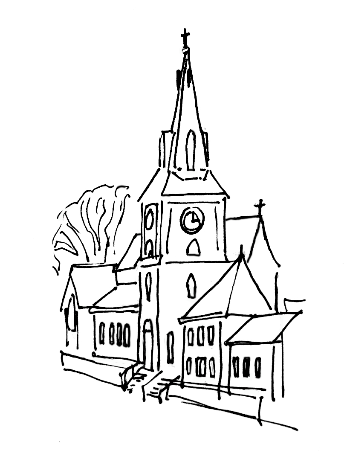 St Mary’s Church, WalkleyThe Church on the Road:Inclusive, Eucharistic, a safe place to be with GodSt James the Apostle Eucharist25th July 2021Welcome to St Mary’s Church, WalkleyThere are some changes to our usual way of worship. It may feel a bit like it does at St Mary’s during Lent.There won’t be any hymns during the service. Later on we might be able to have a cantor singing some of the liturgy, for example the Gloria.There won’t be a Gospel procession. Instead, the president (the priest leading the service) will read the Gospel from the front of the altar.We won’t be able to share the Peace in the usual way. Instead, we will remain seated and wave, nod or bow to each other.The GatheringWe stand.President	In the name of the Father,and of the Son,and of the Holy Spirit.All   	Amen.The GreetingPresident	Grace, mercy and peacefrom God our Fatherand the Lord Jesus Christbe with youAll   	and also with you.The Confession and Absolution President	We run the race set before us,surrounded by a great cloud of witnesses.Therefore let us lay aside every weight,and the sin which clings so closely,bringing them to Jesus in penitence and faith.Hebrews 12.1We keep a time of silence. President	Lord Jesus, in your love you invite us to be your friends:Lord, have mercy.All	Lord, have mercy.President 	Lord Jesus, in your joy you choose us to go out and bear fruit:Christ, have mercy.All	Christ, have mercy.President	Lord Jesus, in your power you send us to be your faithful witnesses:Lord, have mercy.All	Lord, have mercy.President	May God who loved the world so much	that he sent his Son to be our Saviour	forgive us our sins and make us holy to serve him in the world,	through Jesus Christ our Lord.All	Amen.The Gloria in ExcelsisAll	Glory to God in the highest,and peace to his people on earth.Lord God, heavenly King,almighty God and Father,we worship you, we give you thanks,we praise you for your glory.Lord Jesus Christ, only Son of the Father,Lord God, Lamb of God,you take away the sin of the world:have mercy on us;you are seated at the right hand of the Father:receive our prayer.For you alone are the Holy One,you alone are the Lord,you alone are the Most High, Jesus Christ,with the Holy Spirit,in the glory of God the Father.Amen.The CollectPresident	Let us pray:Merciful God,whose holy apostle Saint James,leaving his father and all that he had,was obedient to the calling of your Son Jesus Christand followed him even to death:help us, forsaking the false attractions of the world,to be ready at all times to answer your call without delay;through Jesus Christ your Son our Lord,who is alive and reigns with you,in the unity of the Holy Spirit,one God, now and for ever.All	Amen.We sit.The Reading: Acts 11.27 - 12.2 A reading from the Acts of the Apostles. At that time prophets came down from Jerusalem to Antioch. One of them named Agabus stood up and predicted by the Spirit that there would be a severe famine over all the world; and this took place during the reign of Claudius. The disciples determined that according to their ability, each would send relief to the believers living in Judea; this they did, sending it to the elders by Barnabas and Saul.About that time King Herod laid violent hands upon some who belonged to the church. He had James, the brother of John, killed with the sword.Reader	This is the word of the Lord.All	Thanks be to God.We stand.The Gospel Reading: Matthew 20.20 - 28President	Alleluia, alleluia.I appointed you to go and bear fruit, fruit that will last. All	Alleluia. John 15.16President	Hear the Gospel of our Lord Jesus Christ according to Matthew.All	Glory to you, O Lord.Then the mother of the sons of Zebedee came to him with her sons, and kneeling before him, she asked a favour of him. And he said to her, ‘What do you want?’ She said to him, ‘Declare that these two sons of mine will sit, one at your right hand and one at your left, in your kingdom.’ But Jesus answered, ‘You do not know what you are asking. Are you able to drink the cup that I am about to drink?’ They said to him, ‘We are able.’ He said to them, ‘You will indeed drink my cup, but to sit at my right hand and at my left, this is not mine to grant, but it is for those for whom it has been prepared by my Father.’When the ten heard it, they were angry with the two brothers. But Jesus called them to him and said, ‘You know that the rulers of the Gentiles lord it over them, and their great ones are tyrants over them. It will not be so among you; but whoever wishes to be great among you must be your servant, and whoever wishes to be first among you must be your slave; just as the Son of Man came not to be served but to serve, and to give his life a ransom for many.’President	This is the Gospel of the Lord. All	Praise to you, O Christ. We sit. The SermonWe stand.The Creed  President	Let us declare our faith: All	We believe in one God,the Father, the Almighty,maker of heaven and earth,of all that is,seen and unseen.We believe in one Lord, Jesus Christ,the only Son of God,eternally begotten of the Father,God from God, Light from Light,true God from true God,begotten, not made,of one Being with the Father;through him all things were made.For us and for our salvation he came down from heaven,was incarnate from the Holy Spirit and the Virgin Maryand was made man.For our sake he was crucified under Pontius Pilate;he suffered death and was buried.On the third day he rose againin accordance with the Scriptures;he ascended into heavenand is seated at the right hand of the Father.He will come again in glory to judge the living and the dead,and his kingdom will have no end.We believe in the Holy Spirit,the Lord, the giver of life,who proceeds from the Father and the Son,who with the Father and the Son is worshipped and glorified,who has spoken through the prophets.We believe in one holy catholic and apostolic Church.We acknowledge one baptism for the forgiveness of sins.We look for the resurrection of the dead,and the life of the world to come. Amen.We sit or kneel.The Prayers of IntercessionIntercessor	Lord, in your mercy,All   	hear our prayer.Or another response is used. Intercessor	Merciful Father,All   	accept these prayersfor the sake of your Son,our Saviour Jesus Christ.Amen.We stand.The Liturgy of the SacramentThe PeacePresident	We are fellow-citizens with the saints and of the household of God,through Christ our Lord, who came and preached peaceto those who were far off and those who were near.Ephesians 2.19,17President	The peace of the Lord be always with youAll   	and also with you.President	Let us offer one another a sign of peace.We remain in our seats, sharing the peace through waves to those around us. The Eucharistic PrayerPresident	The Lord is here.All   	His Spirit is with us.President	Lift up your hearts.All   	We lift them to the Lord.President	Let us give thanks to the Lord our God.All   	It is right to give thanks and praise.President	It is indeed right and goodthat we should give you thanks, praise and glory,almighty and everlasting God,through Jesus Christ your Son our Lord.For after his resurrectionhe sent out his apostles and evangeliststo preach the gospel to all nationsand lead us in the way of truth.Himself the chief cornerstone,he founded his Church upon the apostlesfirmly to stand for everas a sign of your holiness upon earthand a living witness to allof the way that leads to heaven.And so with angels and archangelsand with all the company of heavenwe lift our voicesand join in their unending hymn of praise:All	Holy, holy, holy Lord,God of power and might,heaven and earth are full of your glory.Hosanna in the highest.Blessed is he who comes in the name of the Lord.Hosanna in the highest.President	Lord, you are holy indeed, the source of all holiness;grant that by the power of your Holy Spirit,and according to your holy will,these gifts of bread and winemay be to us the body and blood of our Lord Jesus Christ;who, in the same night that he was betrayed,took bread and gave you thanks;he broke it and gave it to his disciples, saying:Take, eat; this is my body which is given for you;do this in remembrance of me.In the same way, after supperhe took the cup and gave you thanks;he gave it to them, saying:Drink this, all of you;this is my blood of the new covenant,which is shed for you and for many for the forgiveness of sins.Do this, as often as you drink it,in remembrance of me.President	Great is the mystery of faith:All	Christ has died:Christ is risen:Christ will come again.President	And so, Father, calling to mind his death on the cross,his perfect sacrifice made once for the sins of the whole world;rejoicing in his mighty resurrection and glorious ascension,and looking for his coming in glory,we celebrate this memorial of our redemption.As we offer you this our sacrifice of praise and thanksgiving,we bring before you this bread and this cupand we thank you for counting us worthyto stand in your presence and serve you.Send the Holy Spirit on your peopleand gather into one in your kingdomall who share this one bread and one cup,so that we, in the company of Mary, Mark, John, James and all the saints,may praise and glorify you for ever,through Jesus Christ our Lord;by whom, and with whom, and in whom,in the unity of the Holy Spirit,all honour and glory be yours, almighty Father,for ever and ever.All   	Amen.We sit or kneel.The Lord’s PrayerPresident	As our Saviour taught us, so we pray:All   	Our Father in heaven,hallowed be your name,your kingdom come,your will be done,on earth as in heaven.Give us today our daily bread.Forgive us our sinsas we forgive those who sin against us.Lead us not into temptationbut deliver us from evil.For the kingdom, the power,and the glory are yoursnow and for ever.Amen.The Breaking of the BreadPresident	We break this breadto share in the body of Christ.All   	Though we are many, we are one body,because we all share in one bread.The Giving of CommunionPresident	Jesus is the Lamb of Godwho takes away the sin of the world.Blessed are those who are called to his supper.All   	Lord, I am not worthy to receive you,but only say the word, and I shall be healed.President	The body of our Lord Jesus Christ,which was given for you,preserve your body and soul unto everlasting life.Take and eat this in remembrance that Christ died for you,and feed on him in your heart by faith with thanksgiving.All   	Amen.The president will give instructions on how to come forward for communion and on returning to our seats. All are welcome to come to front for the bread or a blessing. If you would like a blessing please keep your arms folded across your chest at you approach the front. Sanitising stations are available at the front of church to use before receiving.  During the distribution music is played. The Prayer after CommunionPresident	Let us pray.Lord God, the source of truth and love,keep us faithful to the apostles’ teaching and fellowship,united in prayer and the breaking of bread,and one in joy and simplicity of heart,in Jesus Christ our Lord.All	Amen.All   	Father of all,we give you thanks and praise,that when we were still far offyou met us in your Son and brought us home.Dying and living, he declared your love,gave us grace, and opened the gate of glory.May we who share Christ’s body live his risen life;we who drink his cup bring life to others;we whom the Spirit lights give light to the world.Keep us firm in the hope you have set before us,so we and all your children shall be free,and the whole earth live to praise your name;through Christ our Lord. Amen.We stand.The BlessingPresident 	God, who has prepared for you a city with eternal foundations,bring you, with all the saints,to the eternal and triumphant joy of that city;and the blessing of God almighty,the Father, the Son, and the Holy Spirit,be upon you and remain with you always.All	Amen.The DismissalPresident	The Lord says, ‘Go into all the worldand make disciples of all the nations.’Go in peace to love and serve the Lord.All   	In the name of Christ. Amen.Please take this order of service away with you!Beginning with the back rows of pews and chairs, please leave using the church porch and move away as quickly as possible to help others to leave too. If you use the ramp, please use the hall door as usual, and move away as quickly as you can. We are sorry that there won’t be any refreshments after the service and that you won’t be able to stay to chat to each other in person. We hold online coffee sessions from 12:00-1:00pm each Sunday. We’d love to see you online, if you’d like to join us.More information: stmaryswalkley.co.uk/opt-in-to-hear-from-st-marys/